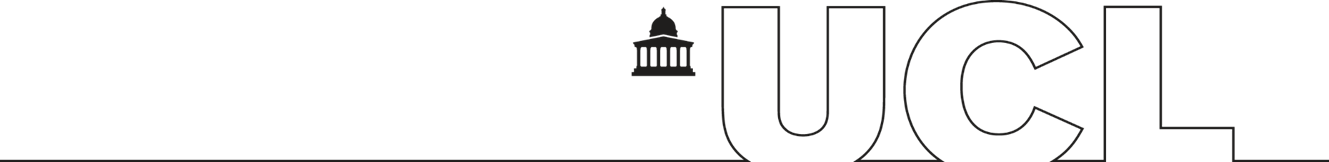 Academic PartnershipsSample agenda for Joint Management Committee meetingsThe membership and specific arrangements for each Joint Management Committee are recorded in the relevant Memorandum of Agreement for each academic partnership. The individual items on this sample agenda may be amended to suit specific partnership arrangements, but the overall topics should be discussed by each Joint Management Committee at least annually, preferably during the UCL Summer term. Minutes of the Joint Management Committees must be submitted to the relevant UCL Department Teaching Committee and the Academic Policy, Quality and Standards team for consideration.Welcome and introductionsApologiesMatters arising or carried forward from previous meeting	Visits and communicationUpdates on visits since the last meeting and proposed or agreed visits for the upcoming yearAny issues with ongoing communicationAny changes in staff involved in the management of the programme(s) at either partyFaculty/University updates – any relevant developments within the institutions that may be useful to share with the other partyStudent progression and achievementReview of each student’s profile (or review of each final year student’s profile  and a sample of others if too many) to identify any anomalies in their progression and achievementReview of each student’s status  - discussion on any withdrawals or interruptionsUpdates on recent/upcoming graduation ceremonies at each institution/the lead institutionUpdates on recent/upcoming Boards of Examiners at each institution/the lead institutionStudent feedbackA summary of student feedback from the previous year for the cohorts currently based at each partyAny issues raised by students and how those were resolvedUpdates on any changes to student feedback collection mechanisms at either partyMarketing, recruitment and admissionsApproval of any new or updated marketing material of each party by the other partyUpdates on marketing and recruitment activities from each partyDiscussion on the current admissions cycle, any current applications if applicable and the entry requirements Updates on the planned induction process for the upcoming year from each institutionProgramme and partnership updatesDiscussion on any planned changes to be made to the programmes or modules (by either party)Any updates on learning resources (virtual learning environment, libraries etc) at either partyAny updates on teaching and other facilities at either partyAny changes of teaching staff on the programme at either partyUpdates on external examining arrangements for the programme(s) and discussion on the most recent external examiner feedback for the programme(s)Discussion on the renewal of the Memorandum of Agreement if relevantJOINT/DOUBLE awards: Updates on the programme handbook from the lead institution and other student-facing programme material for the upcoming academic yearJOINT/DOUBLE awards: discussion on financial and budgetary matters and tuition fees if requiredDate and location of the next meeting[For the minutes: Date and location of the meeting (can be virtually) and list of attendees]